г. Уфа, ул.Р .Зорге, д.9, оф.708   e-mail: sro-energoaudit@mail.ru    www. sro-energoaudit.com, тел.:(347) 223-01-04,  293-14-49 – приемная, 293-14-35, 293-13-86, факс 223-01-02ПРОТОКОЛ № 117заседания Правления ПартнерстваДата проведения: «03»  июля  2015 г.  Время проведения: 11.00 часовМесто проведения: Республика Башкортостан, г. Уфа, ул. Рихарда Зорге, д. 9, офис 705.Присутствуют Члены Правления Партнерства:Щепина Нина Владимировна;Нигматуллин Ильгизар Талгатович - отсутствуетМурзаханов Газинур Ильдусович;Мурзаханова Яна Николаевна;Абдурашитов Шамиль Рахимович – отсутствует;Осипова Екатерина Евгеньевна.      КВОРУМ ИМЕЕТСЯ.ПОВЕСТКА ДНЯ:Избрание председателя заседания и секретаря.Утверждение повестки дня заседания  Правления Партнерства.Принятие решения о выходе организаций из состава членов Партнерства.Вопрос 1. Избрание председателя  и  секретаря заседания Правления Партнерства.Слушали:Мурзаханова Г.И. с предложением: - избрать председателем  заседания Мурзаханова Газинура Ильдусовича;- избрать секретарем заседания Мурзаханову Яну Николаевну;Голосование:«За» - 6  голосов«Против» - нет голосов«Воздержались» - нет голосовРешили:- избрать председателем  заседания Мурзаханова Газинура Ильдусовича;- избрать секретарем заседания Мурзаханову Яну Николаевну;Вопрос 2. Утверждение повестки дня заседания Правления Партнерства.Слушали:Мурзаханова Г.И., который огласил повестку дня заседания Правления Партнерства и с предложением утвердить.Голосование:«За» - 6 голосов«Против» - нет голосов«Воздержались» - нет голосовРешили:Утвердить повестку дня, предложенную Мурзахановым Г.И.Вопрос 3. Принятие решения о выходе организаций из состава членов Партнерства.Слушали:Мурзаханова Г.И. с предложением исключить из состава членов Партнерства на основании п. 5.1.1. Положения «О порядке приема в члены и прекращения членства: «добровольного выхода члена из Партнерства» следующие организации: Индивидуальный предприниматель Кедров Владимир Анатольевич ИНН 183305385996,   дата принятия  в состав членов Партнерства  11.03.2011 г., свидетельство №  СРО-Э-033/071 от «11» марта 2011 г, заявление о выходе из состава членов Партнерства  от «01» июля 2015 г.Руководствуясь п. 5.7. «Положения о порядке приема в члены и прекращения членства» довести до сведения руководителей организаций следующую информацию: «При прекращении членства бывший член Партнерства в течение 7 (семи) дней после получения соответствующего решения обязан передать Партнерству выданное ему Свидетельство о допуске к работам в области энергетического обследования».Голосование:«За» -6 голосов«Против» - нет голосов«Воздержались» - нет голосовРешили: исключить из состава членов Партнерства на основании п. 5.1.1. Положения «О порядке приема в члены и прекращения членства: «добровольного выхода члена из Партнерства» следующие организации: Индивидуальный предприниматель Кедров Владимир Анатольевич ИНН 183305385996,   дата принятия  в состав членов Партнерства  11.03.2011 г., свидетельство №  СРО-Э-033/071 от «11» марта 2011 г, заявление о выходе из состава членов Партнерства  от «01» июля 2015 г.               Председатель заседания          			                    Г.И. Мурзаханов               Секретарь                                 		                               Я.Н. Мурзаханова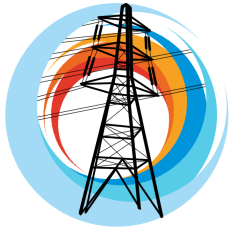 САМОРЕГУЛИРУЕМАЯ ОРГАНИЗАЦИЯ НЕКОММЕРЧЕСКОЕ  ПАРТНЕРСТВОАССОЦИАЦИЯ ЭКСПЕРТОВ